PE Wordsearch for Week 16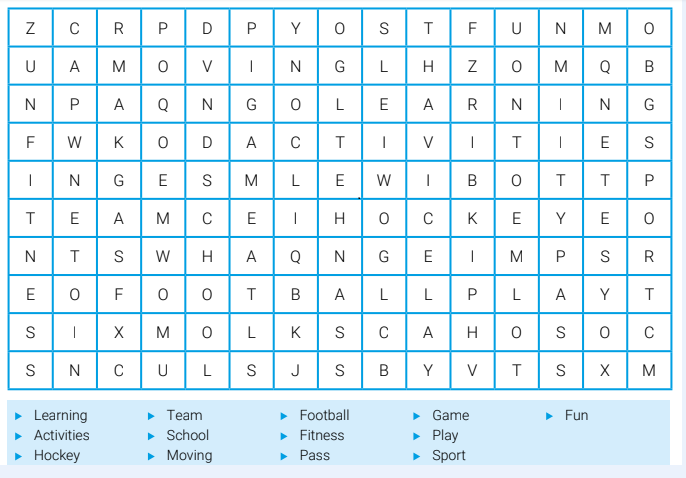 